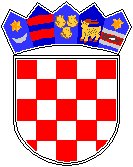 REPUBLIKA HRVATSKA GRAD Osnovna škola Petra ZrinskogZagreb, Krajiška 9KLASA: 003-06/21-01/02URBROJ: 251-132-21-1Zagreb, 15.2.2021. g.                                                                                                                            ČLANU ŠKOLSKOG ODBORA                                                                                                                     ___________________________________    POZIVPozivam Vas na 6. sjednicu Školskog odbora u školskoj godini 2020./21.  Sjednica će se održati u četvrtak, 18.2.2021. godine u 19:00 sati putem Zoom aplikacije (članovima će e-mailom biti poslana poveznica i pristupni podaci za priključivanje na Zoom).               DNEVNI RED:               Verifikacija zapisnika 5. sjednice Školskog odbora šk. g. 2020./21.Pravila za upravljanje dokumentarnim gradivom OŠ Petra Zrinskog  i Poseban popis arhivskog i dokumentarnog gradiva s rokovima čuvanja,  tajnica Škole Lelija Ujčić-KajmakPoslovnik o radu Školskog odboraPoslovnik o radu Vijeća roditeljaPoslovnik o radu Učiteljskog i Razrednog vijećaRazno.                                                   S poštovanjem,                                                                             Predsjednica Školskog odbora                                                                             Zlatica Čolja-Hršak                                                                                M.P.               ______________________________    